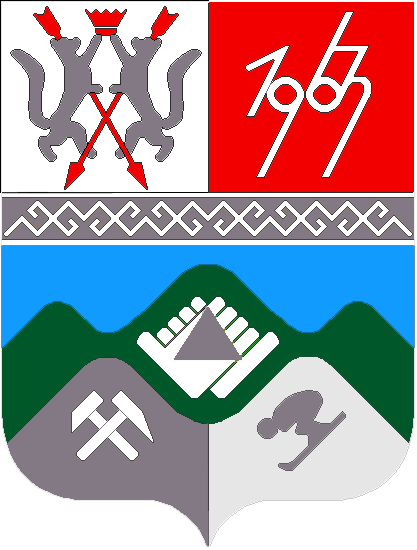 ТАШТАГОЛЬСКИЙ МУНИЦИПАЛЬНЫЙ РАЙОНАДМИНИСТРАЦИЯ ТАШТАГОЛЬСКОГО ГОРОДСКОГО ПОСЕЛЕНИЯПОСТАНОВЛЕНИЕот «06» февраля  2018 г. №  10 -пО внесении изменений в постановление администрации Таштагольского городского поселения от 25.01.2012 г. № 6-п «Об утверждении  Положения об оплате труда вспомогательного персонала органов местного самоуправления Таштагольского городского поселения»В соответствии с Федеральным законом от 06.10.2003 № 131-ФЗ «Об общих принципах организации местного самоуправления в Российской Федерации», Уставом муниципального образования «Таштагольского  городского поселения», администрация Таштагольского городского поселения постановляет:1. Увеличить размеры должностных окладов вспомогательного персонала органов местного самоуправления Таштагольского городского поселения с 01.01.2019 г. на 19 процентов. 2.Внести изменения в пункт 1 Положения об оплате труда вспомогательного персонала органов местного самоуправления Таштагольского городского поселения, утвержденного Постановлением администрации Таштагольского городского поселения от 25.01.2012 г. № 6-п (далее – Положение) и изложить его в новой редакции: «1. Оплата труда вспомогательного персонала органов местного самоуправления Таштагольского городского поселения, далее работникам, устанавливается в следующих размерах:Районный коэффициент к тарифной ставке работникам устанавливается в размерах и порядке, определяемых федеральным законодательством.».	3. Настоящее постановление опубликовать в газете «Красная Шория» и разместить на официальном сайте администрации Таштагольского городского поселения в сети Интернет.4. Настоящее постановление вступает в силу с момента его официального опубликования и распространяет свое действие на правоотношения, возникшие с 01 января 2019 года.         5. Контроль за исполнением данного постановления возложить на  заместителя главы Таштагольского городского поселения  Е.В.МетляеваГлаваТаштагольского городского поселения                                         А.А.Путинцев                                                                     Предельный    
(минимальный и максимальный)размер должностного оклада, руб.Водитель автомобиля7607 рублей